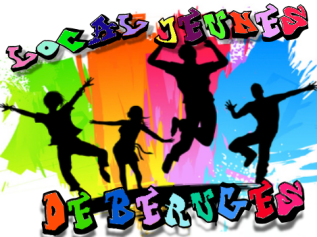 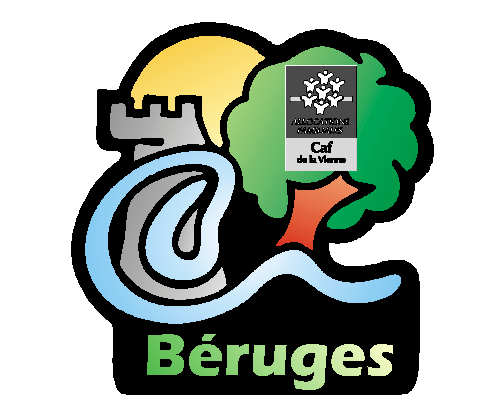 C.C.A.S.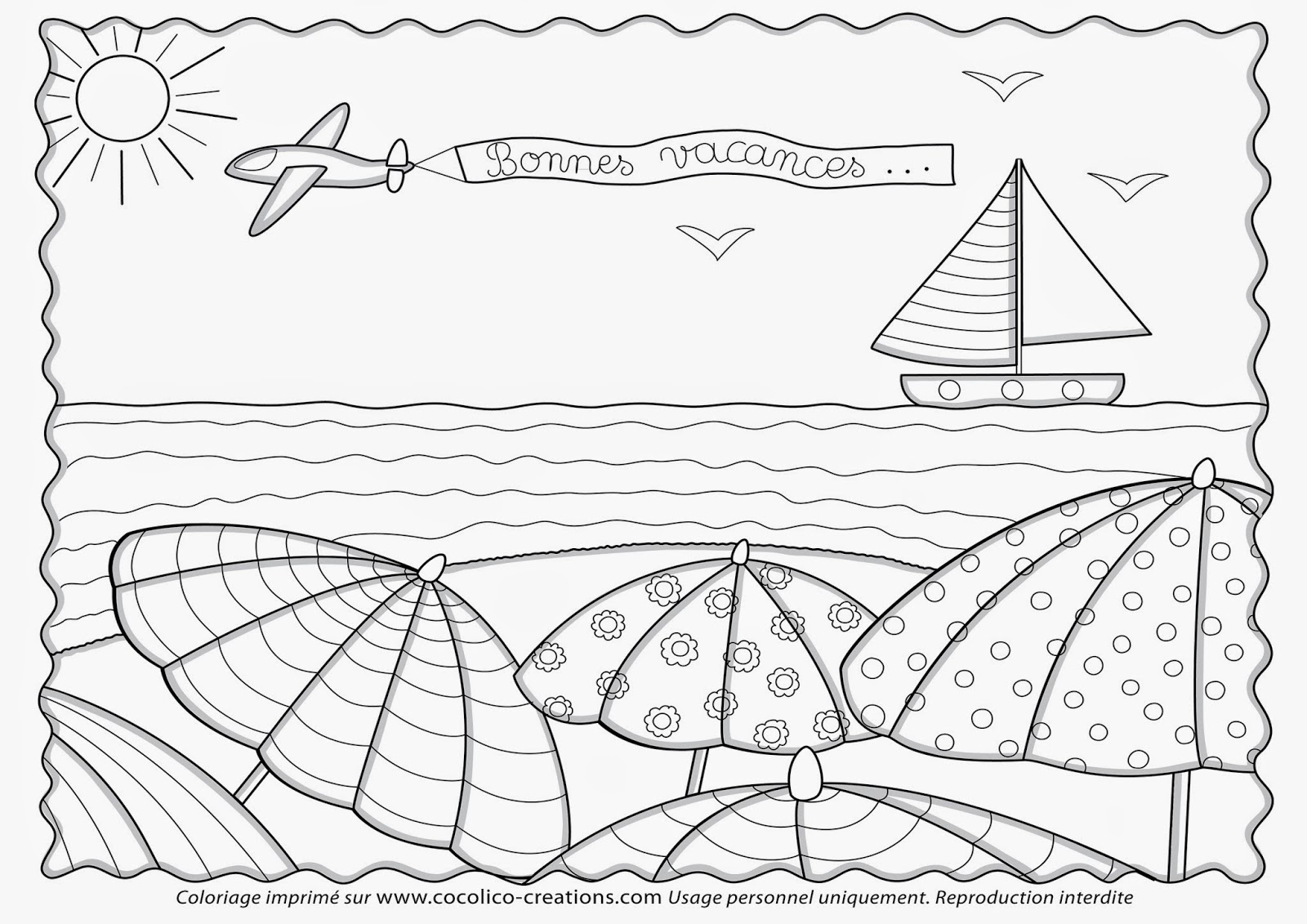 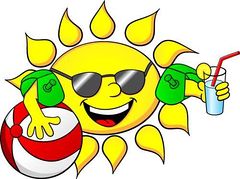 La commune de Béruges et le C.C.A.S. vous proposent de découvrir à travers cette plaquette l’organisation pour vos enfants pour cet été 2018. Depuis cette année, deux lieux  accueilleront vos enfants pour des moments ludiques et joyeux. Nous espérons à travers toutes les propositions énoncées dans ce livret, répondre aux besoins des familles et aux aspirations des jeunes durant cette période estivale.Les animateurs du « Local Jeunes » sont à votre écoute pour toujours améliorer l’accueil des enfants et des jeunes de la commune. Alors n’hésitez pas à venir nous rencontrer ou à nous communiquer vos souhaits. Des temps de rencontres avec les jeunes à partir de 12 ans seront proposés pour créer leur programme au-delà de la thématique proposée.Annick Marmignon					Jean-François PignonAdjointe Enfance/jeunesse 				Directeur du Pôle Enfance / JeunessePrésentation :Le local jeunes est situé au 1 rue François Albert, en face de l’école publique de Béruges et accueille des jeunes âgés de 12 à 17 ans. L’accueil situé rue des Villiers dans le groupe périscolaire de l’école accueille les enfants âgés de 5ans et demi à 11 ansLeurs objectifs sont :Créer des liens entre les enfants, les jeunes, la commune, les associations et les autres partenaires. Rendre l’enfant, le jeune acteur de son temps de loisirs.Veiller au bon développement physique, moral et affectif.Mettre en place des animations adaptées à chaque tranche d’âge.Veiller au rythme de chacun.Accueillir l’enfant, le jeune et sa famille.Pour répondre à ces objectifs, les accueils de loisirs disposent de locaux adaptés à la tranche d’âge accueillie, des infrastructures proches du lieu de vacances (cour de l’école, salle des fêtes, salle « Claudette », stades,…) du personnel diplômé et compétent. Des temps de rencontres entre les animateurs, les enfants et les jeunes sont organisés pour élaborer le programme de leurs vacances.Les projets d’animation :Du 09 au 13 juillet : (5/11ans projet court-métrage) / (12/17ans projet ateliers Brico, déco Local)Du 16 au 20 juillet : (5/11ans  la coupe mondiale du jeu)/ (12/17ans semaine aborigène, ateliers créatif, nuit campée stade).Du 23 au 27 juillet : (5/11ans Musique et cirque)/ (12/17ans Musique du monde, rencontres internationale)Une priorité d’accès sera donnée aux enfants et jeunes qui fréquentent régulièrement les accueils de loisirs et aux habitants de la commune de Béruges.L’hébergement des mini-camps se fait sous toiles de tente, les enfants participent à l’élaboration du programme et à la vie quotidienne (préparation des repas, vaisselle, rangement,…). Des lieux de replis sont prévus en cas de mauvais temps. Modalités d’inscription aux séjours page 5.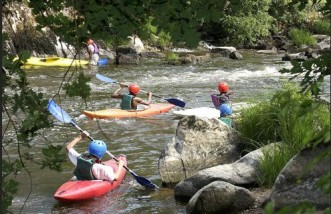 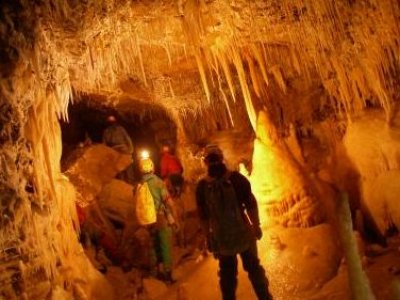 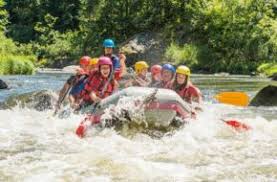 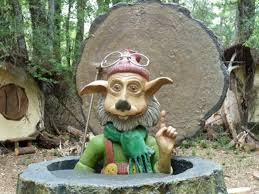 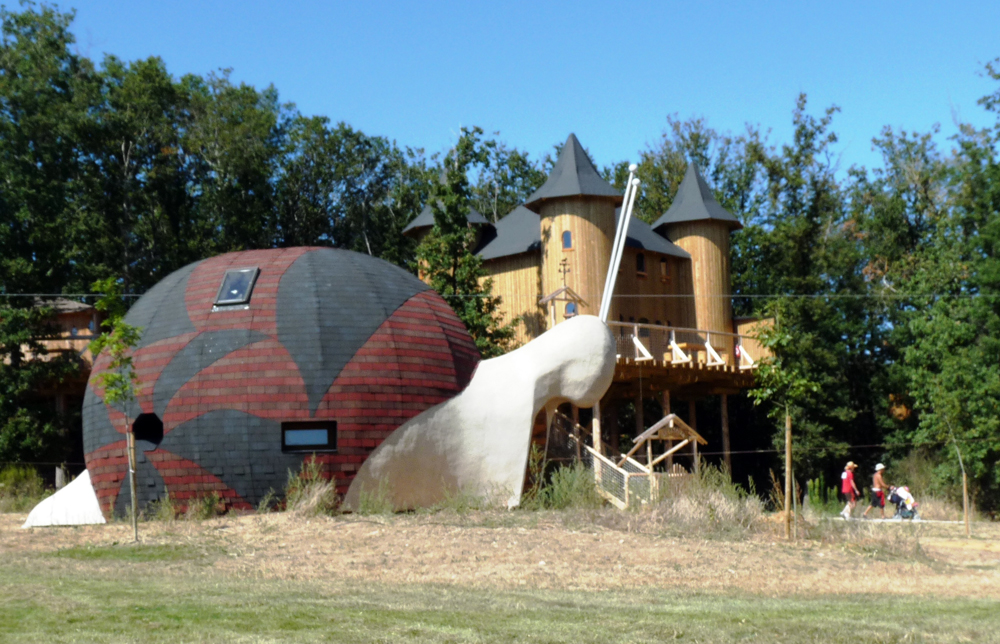 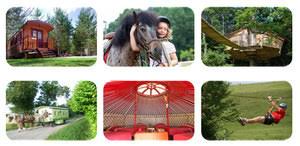 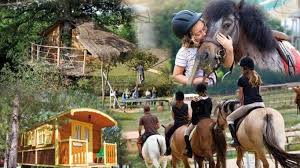 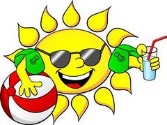 L’accueil de loisirs « Local Jeunes » :A partir du 20 juin 2018 de 17h à 19h.Puis aux heures de permanences du « Local Jeunes » :Le mardi de 16h à 18hLe mercredi de 17h à 19h Le jeudi de 10h à 11h4 juillet 2018 : Date limite d’inscription pour le mois de juillet. 20 juillet 2018 : Date limite pour les inscriptions du mois d’août. Les séjours du « Local Jeunes » :Les inscriptions : Dès le mercredi 20 juin à partir de 19h, puis aux heures de permanences du « Local Jeunes » et sur rendez-vous auprès de J-F Pignon au 06.74.14.52.37 ou localjeunesberuges@hotmail.fr (voir ci-dessus).Les places étant limitées, nous vous demanderons une validation définitive de la participation aux séjours à partir du mercredi 27 juin avec un acompte à verser (remboursement uniquement sur justificatif médical valable).Documents à fournirVoici la liste des documents à fournir :Numéro d’allocataire C.A.F., une attestation de ressources datant de moins de 3 mois.Sans numéro d’allocataire, fournir une photocopie de l’avis d’imposition portant sur les revenus 2016.Une photocopie du carnet de vaccination si l’enfant est dans l’année de ses 6 ans ou pour tout nouveau dossier.Le dossier d’inscription complet (à retirer au « Local Jeunes ou à recevoir par mail).Si un dossier est incomplet au moment de l’inscription, le « Local Jeunes » se donne le droit de refuser l’enfant à la date prévue de son arrivée.En ce qui concerne les documents à fournir pour les camps, ils seront à nous remettre au plus tard lors de la réunion d’information d’avant séjour les 5 et 9 juillet selon le séjour (attestation de baignade, assurances,….).Les tarifs pour l’accueil de loisirs :Les tarifs des séjours La facturation se fait après les séjours, si vous avez des aides, les documents sont à nous remettre également après le séjour.Merci de COCHER les jours souhaités et de nous retourner l’autorisation SIGNEE avant le 6 juillet 2018Merci de COCHER les jours souhaités et de nous retourner l’autorisation SIGNEE avant le 20 juillet 2018Nom des parents ou du responsable légal :…………………………………………………………………..........................Adresse des parents:……………………………………………………………………………………………..................................Numéro de téléphone en cas d’urgence  : …………………………………………………………………………………………… J’autorise mon fils, ma fille……………………………………...............................Né(e) le :……………………..………….À participer aux activités de l’ALSH « Local Jeunes »J’autorise mon fils, ma fille à quitter le Local Jeunes avant la fermeture (si oui à quelle heure) :Avec Mr ou Mme :…………………………………../ Seul(e)		DATE & SIGNATURE :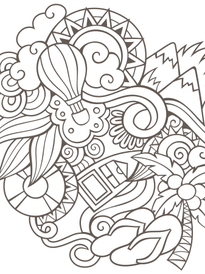 Image à colorer 2QFDemi-journéeJournée- de 700 €13,705,50de 700,01 à 850,00 €24,807,30de 850,01 à 1000,00 €35,8010,20de 1000,01 à 1200,00 €47.0011,30de 1200,01 à 1400,00 €58.0013,30+ de 1400,00 €69.0015,60QFTERRITOIREHORS TERRITOIRE- de 700 €160 % du coût du séjour par enfant+ 15% du tarif « territoire »de 700,01 à 850,00 €275 % du coût du séjour par enfant+ 15% du tarif « territoire »de 850,01 à 1000,00 €390 % du coût du séjour par enfant+ 15% du tarif « territoire » de 1000,01 à 1200,00 €4100 % du coût du séjour par enfant+ 15% du tarif « territoire » de 1200,01 à 1400,00 €5110 % du coût du séjour par enfant+ 15% du tarif « territoire » + de 1400,00 €6120 % du coût du séjour par enfant+ 15% du tarif « territoire » Lundi 09/07Lundi 09/07Mardi 10/07Mardi 10/07Mercredi 11 /07Mercredi 11 /07Jeudi 12/07Jeudi 12/07Vendredi 13/07Vendredi 13/07MAMMAMMAMMAMMAMLundi 16/07Lundi 16/07Mardi 17/07Mardi 17/07Mercredi 18/07Mercredi 18/07Jeudi 19/07Jeudi 19/07Vendredi 20/07Vendredi 20/07MAMMAMMAMMAMMAMLundi 23/07Lundi 23/07Mardi 24/07Mardi 24/07Mercredi 25/07Mercredi 25/07Jeudi 26/07Jeudi 26/07Vendredi 27/07Vendredi 27/07MAMMAMMAMMAMMAMLundi 20/08Lundi 20/08Mardi 21/08Mardi 21/08Mercredi 22/08Mercredi 22/08Jeudi 23/08Jeudi 23/08Vendredi 24/08Vendredi 24/08MAMMAMMAMMAMMAMLundi 27/08Lundi 27/08Mardi 28/08Mardi 28/08Mercredi 29/08Mercredi 29/08Jeudi 30/08Jeudi 30/08Vendredi 31/08Vendredi 31/08MAMMAMMAMMAMMAM